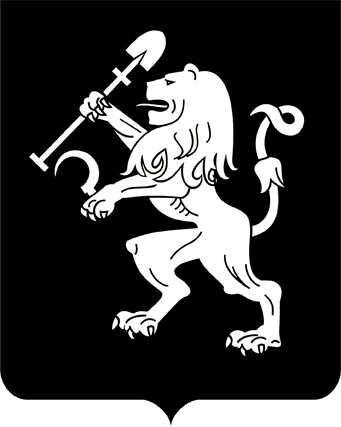 АДМИНИСТРАЦИЯ ГОРОДА КРАСНОЯРСКАПОСТАНОВЛЕНИЕОб организации отдыха горожан у водных объектовНа основании ст. 16 Федерального закона от 06.10.2003 № 131-ФЗ «Об общих принципах организации местного самоуправления в Российской Федерации», во исполнение постановления Совета администрации Красноярского края от 21.04.2008 № 189-п «Об утверждении Правил охраны жизни людей на водных объектах в Красноярском крае»,  руководствуясь ст. 41, 58, 59 Устава города Красноярска,ПОСТАНОВЛЯЮ:1. Утвердить перечень мест отдыха горожан у водных объектов согласно приложению 1. 2. Утвердить перечень мест установки информационно-запре-тительных знаков «Купаться запрещено» согласно приложению 2.3. Департаменту городского хозяйства администрации города  обеспечить установку информационно-запретительных знаков «Купаться запрещено» в местах согласно приложению 2.4. Рекомендовать садоводческим дачным некоммерческим объединениям, имеющим на своей территории искусственные водоемы, установить информационные щиты (знаки) о запрете купания.5. Рекомендовать организациям осуществлять подготовку мест отдыха населения у водных объектов с учетом требований ГОСТ Р 55698 –2013 Федерального агентства по техническому регулированию и метрологии «Туристские услуги. Услуги пляжей. Общие требования».6. Настоящее постановление опубликовать в газете «Городские новости» и разместить на официальном сайте администрации города.7. Контроль за исполнением постановления  возложить на первого заместителя Главы города – руководителя департамента городского хозяйства Титенкова И.П.Глава города                                                                          Э.Ш. АкбулатовПЕРЕЧЕНЬмест отдыха горожан у водных объектов1. Городской пляж на Абаканской протоке острова Отдыха.2. Зона отдыха на искусственном водоеме острова Татышева.3. Зона отдыха на искусственном водоеме в районе парка «Октябрьский».4. Абаканская протока от коммунального моста до острова Молокова для занятия водомоторным спортом и катания на гидроциклах.5. Места для организации пунктов проката лодок и катамаранов:на реке Енисей напротив острова Посадного;на Абаканской протоке (городской пляж, перешеек между островом Отдыха и островом Молокова);искусственный водоем (остров Татышев у моста Октябрьского).ПЕРЕЧЕНЬ мест установки информационно-запретительных знаков 1. Абаканская протока:перешеек островов Отдыха и Молокова; остров Молокова – 500 метров от перешейка; район Ярыгинского проезда; 500 метров выше городского пляжа; Ярыгинская набережная напротив домов № 8а по улице Анатолия Гладкова и № 177 по улице Судостроительной; район дома № 184 по пр-ту им. газеты «Красноярский рабочий». 2. Протока реки Енисей у острова Посадного в районе домов             № 106, 114 по ул. Дубровинского. 3. Водоемы острова Татышева.4. Водоем у левого берега реки Енисей в районе моста 777. 5. Водоемы № 1 и № 2 в районе деревни Песчанки. 6. Водоем реки Бугач в районе парка «Октябрьский». 7. Водоем ручья Серебряного в районе домов № 39, 17 по ул. Елены Стасовой, домов № 15, 4 по ул. Хрустальной. 8. Водоем в районе остановки «Сады» (Кузнецовское плато). 9. Водоем в районе ул. Рязанской, 31. 10. Водоем реки Панюковки в районе ул. Сельской и ул. 2-й Депутатской. 26.05.2015№ 331Приложение 1к постановлению администрации городаот _____________№________Приложение 2к постановлению администрации городаот _____________№_______